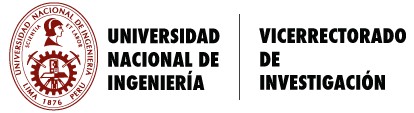 ANEXO 2: FORMATO ÚNICO PARA PROYECTOS DE INVESTIGACIÓN CON RECURSOS NO MONETARIOS 2022Que debe ser ingresada a la plataforma virtual VRI1. DATOS GENERALESAgregar más co-investigadores o estudiantes, de ser el caso.2. PROYECTO EN EXTENSO  Fecha:   Nombre y Firma del Jefe de proyecto:TITULO DEL PROYECTO (Máximo 80 Palabras)TITULO DEL PROYECTO (Máximo 80 Palabras)TITULO DEL PROYECTO (Máximo 80 Palabras)TITULO DEL PROYECTO (Máximo 80 Palabras)Jefe del Proyecto, Investigador principalGradoCódigo UNIFacultad: Facultad: TeléfonoDirecciónDistritoEmail:Email:Facultad Línea de Investigación prioritaria Co-investigadorCo-investigadorGrado Grado Código UNI / Documento de identidadFacultad/Institución: TeléfonoDirecciónDistritoE-mail: E-mail: Estudiante pre-gradoEstudiante pre-gradoCódigo UNIFacultad:TeléfonoDirecciónDistritoE-mail: E-mail: Estudiante post-gradoEstudiante post-gradoCódigo UNIFacultad:TeléfonoDirecciónDistritoE-mail: E-mail: 2.1 RESUMEN DEL PROYECTO Y SECTOR QUE APUNTA A BENEFICIAR LOS RESULTADOS DE LA INVESTIGACIÓN QUE PRETENDE ALCANZAR:  NIVEL DE IMPACTO:  REGIONAL, NACIONAL O INTERNACIONAL    (máximo 1 página, interlineado 1.5 líneas)2.2  JUSTIFICACIÓN Y POTENCIALES BENEFICIARIOS2.3 OBJETIVO (máximo 200 palabras)2.4 ANTECEDENTES (ESTADO DEL ARTE)        (Investigaciones desarrolladas por el jefe del proyecto)        (máximo dos páginas)2.5   HIPÓTESIS (máximo una  página)2.6   RESULTADOS Y CONTRIBUCIONES (QUE ESPERA ALCANZAR) - máximo una  página2.7 DESCRIPCIÓN TÉCNICA Y METODOLÓGICA ( ). Descripción de los protocolos, técnicas experimentales, equipos e instrumentos a utilizar, y los recursos humanos identificando claramente el responsable por cada actividad y el porcentaje de intervención en el proyecto (co-investigadores y tesistas) (máximo cinco páginas).2.8 CRONOGRAMA, ACTIVIDADES      INGRESARLO POR PLATAFORMA VRI2.9  REFERENCIAS 